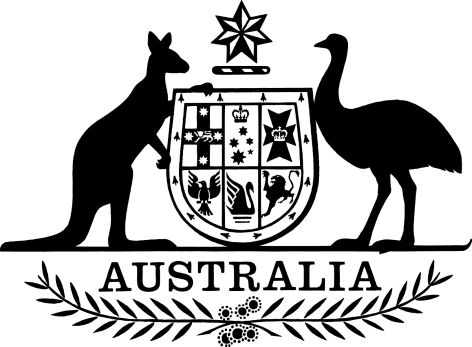 Social Security (Declared Overseas Terrorist Act—Hulhumale 2020) Declaration 2021I, SCOTT JOHN MORRISON, Prime Minister, make the following declaration.Dated 			7 / 6 / 2021  			SCOTT JOHN MORRISONPrime MinisterContents1  Name	12  Commencement	13  Authority	14  Definitions	15  Declared overseas terrorist act	11  Name		This instrument is the Social Security (Declared Overseas Terrorist Act—Hulhumale 2020) Declaration 2021.2  Commencement		This instrument commences on the day after it is registered.3  Authority		This instrument is made under subsection 35B(1) of the Social Security Act 1991.4  Definitions		In this instrument:Act means the Social Security Act 1991.terrorist act has the meaning given by subsection 100.1(1) of the Criminal Code.5  Declared overseas terrorist act		The following terrorist act is a declared overseas terrorist act:	(a)			the knife attack on 4 February 2020 against foreign tourists in Hulhumale, Maldives, which occurred between approximately 7 pm and 8 pm Maldives Time.Note:	If the Prime Minister makes a declaration under subsection 35B(1) of the Act, then the Minister is taken to have made a determination under subsection 36(1) of the Act that the terrorist act is a major disaster.